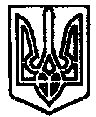  УКРАЇНА	  ПОЧАЇВСЬКА  МІСЬКА  РАДА СЬОМЕ  СКЛИКАННЯП’ЯТДЕСЯТ ТРЕТЯ СЕСІЯРІШЕННЯВід «  » лютого 2020 року	ПРОЕКТПро затвердження звіту про виконання Програми «Попередження надзвичайних ситуацій та забезпечення пожежної і техногенної безпеки на території Почаївської міської об’єднаної територіальної громади  на 2018-2019 роки» Заслухавши звіт про виконання Програми «Попередження надзвичайних ситуацій та забезпечення пожежної і техногенної безпеки  на території  Почаївської міської об’єднаної територіальної громади на 2018-2019 роки» , керуючись Порядком розроблення та виконання місцевих цільових програм, затвердженого рішенням сесії Почаївської міської ради №792 від 12.04.2017 р., зі змінами, ст.26, 27 Закону України «Про місцеве самоврядування в Україні», Почаївська міська радаВИРІШИЛА:Затвердити звіт про виконання Програми  «Попередження надзвичайних ситуацій та забезпечення пожежної і техногенної безпеки  на території  Почаївської міської об’єднаної територіальної громади на 2018-2019 роки» ,  згідно з додатком 1 до рішення.Контроль за виконання даного рішення покласти на постійну комісію з питань соціально-економічного розвитку, інвестицій та бюджету.Чубик А. В.ЗАТВЕРДЖЕНОрішення міської ради №_____від 28 лютого 2020 рокуПідсумковий звіт щодо виконання місцевої цільової програми«Попередження надзвичайних ситуацій та забезпечення пожежної і техногенноїбезпеки на території Почаївської міської об’єднаної територіальної громади»1. Основні даніЗазначаються дата прийняття та номер рішення Почаївської міської ради про затвердження програми, строк та етапи виконання, відомості про замовника (ініціатора розроблення ) та виконавців програми. Затверджено рішенням Почаївської міської ради №1017 від 12 жовтня 2017 року. Строк виконання програми 2018-2019 роки, один етап1.1. Мета програми та результати її досягненняВизначення  проблеми, на розв'язання якої спрямовано програму: « відсутність матеріально-технічного забезпечення та зношеність технологічного обладнання необхідного для забезпечення безпеки та здоров’я населення Почаївської МОТГ». Мета програми: «забезпечення державної політики щодо запобігання та ліквідації надзвичайних ситуацій техногенного та природного характеру й окремих їх наслідків, проведення пошукових, аварійно-рятувальних та інших невідкладних робіт.1.2. ФінансуванняФінансування заходів програми здійснювались з міського бюджету. Протягом 2018-2019 року було виділено 42 тис. грн. які були повністю освоєно шляхом передачі з місцевого бюджету до державного бюджету через розпорядником  РВ У ДСНС України в Тернопільській області.1.3. Виконання заходів і завданьУ 2018 році за кошти програми закуплено рукави пожежні діаметром 51 мм (із з’єднувальними головками) в кількості 16 штук на суму 22 тис. грн. У 2019 році придбано костюми літні повсякденні робочі в кількості 13 штук на загальну суму 20,00 тис. грн.1.4. Оцінка ефективності виконання програмиРеалізація заходів програми посилила можливість захистити населення і територію громади, запобігти виникненню надзвичайних ситуацій та подій, а також мінімізацію можливих наслідків надзвичайних ситуацій на території Почаївської МОТГ.2. Виконання заходів і завдань Програми3. Аналіз використання коштів програми згідно з проведеними витратами *- отримувач коштівЗамовник програми 			_______________________		_______________						(ПІБ)					(Підпис)Керівник програми			_______________________		_______________1.5. Відповідальний виконавець.РВ У ДСНС України у Тернопільській області№ з/пЗаплановані заходиЗаплановані заходиЗаплановані заходиЗаплановані заходиФактично проведені заходиФактично проведені заходиФактично проведені заходиФактично проведені заходиФактично проведені заходи№ з/пНазва, зміст заходуКПККЕКВПлановане фінансування, грнДата проведенняНазва, зміст заходуКПККЕКВФактичне фінансування (касові видатки), грн1.Придбання рукавів пожежних9800221022000Придбання паливно-мастильних матеріалів82202210220002.Придбання костюмів літніх повсякденних робочих9800221020000Придбання паливно-мастильних матеріалів8220221020000№ з/пВитрачені коштиОдиниці виміруКількістьСума витратКонтрагент *1.Придбання рукавів пожежнихШт16220002.Придбання костюмів літніх повсякденних робочихшт1320000ФОП Шевчук Г.Р.